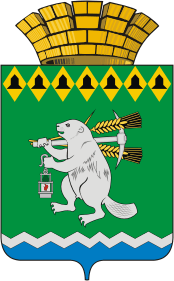 Администрация Артемовского городского округа ПОСТАНОВЛЕНИЕот                               	                                                    № 		О внесении изменений в постановлениеАдминистрации Артемовского городского округаот 28.08.2015 № 1179-ПА В соответствии с Федеральным законом от 27.07.2010 № 190-ФЗ «О теплоснабжении», постановлениями Правительства Российской Федерации от 22.02.2012 № 154 «О требованиях к схемам теплоснабжения, порядку их разработки и утверждения», от 08.08.2012 № 808 «Об организации теплоснабжения в Российской Федерации и о внесении изменений в некоторые акты Правительства Российской Федерации», постановлением Администрации Артемовского городского округа от 31.10.2013 № 1539-ПА «Об утверждении перечня теплоснабжающих, теплосетевых организаций, осуществляющих деятельность в сфере теплоснабжения на территории Артемовского городского округа» (с изменениями), в целях актуализации схемы теплоснабжения Артемовского городского округа на период до 2029 года, руководствуясь статьями 30, 31 Устава Артемовского городского округа,ПОСТАНОВЛЯЮ:Внести следующие изменения в постановление Администрации Артемовского городского округа от 28.08.2015 № 1179-ПА «Об утверждении схемы теплоснабжения Артемовского городского округа на период до 2029 года» (далее -  Постановление):пункт 2.5 Постановления исключить;пункт 2.7 Постановления изложить в следующей редакции:«2.7. в границах зоны централизованной системы теплоснабжения квартала Родничок в г. Артемовский, с. Покровское, с. Б. Трифоново, п. Красногвардейский, п. Сосновый Бор, с. Писанец – Муниципальному унитарному предприятию Артемовского городского округа «Покровское ЖКХ»;».Опубликовать постановление в газете «Артемовский рабочий» и разместить на официальном сайте Артемовского городского округа в информационно-телекоммуникационной сети «Интернет».Контроль за исполнением постановления возложить на заместителя главы Администрации Артемовского городского округа – начальника Управления по городскому хозяйству и жилью Администрации Артемовского городского округа Миронова А.И.Глава Артемовского городского округа				А.В. СамочерновС О Г Л А С О В А Н И Епроекта постановления Администрации Артемовского  городского  округа«О внесении изменений в постановлениеАдминистрации Артемовского городского округа от 28.08.2015 № 1179-ПА»Постановление разослать: Управление по городскому хозяйству и жилью Администрации Артемовского городского округа; Управление образования Артемовского городского округа; Управление культуры Администрации Артемовского городского округа; ГБУЗ СО «Артемовская ЦРБ»; МУП «Центральная районная аптека № 198»; НУЗ «Отделенческая больница на ст. Егоршино» ОАО «РЖД»; Артемовский РКЭС АО «Облкоммунэнерго»; АО «Регионгазинвест»; ООО «УниверсалПлюс»; МУП АГО «Прогресс»; Егоршинский территориальный участок Свердловской дирекции по тепловодоснабжению ОАО «РЖД»; ООО «ТЕМП»; ООО «УК «Федерация»; ООО «Управляющая компания «Горизонт»; ООО «Чистый Домъ»; ООО «ПОРЯДОК»; ООО УК «ТЕМП» п. Буланаш; ООО «Универсал-Сервис»; ООО «ЖЭУ»; ООО «Управляющая Компания «Губерния»; ООО «УК «Федерация»; ТСЖ № 43; ТСЖ № Дом-9; ТСЖ № 12; ТСЖ «У Рощи»; ТСЖ «9 Мая, 16»; ТСЖ «Березовая роща»; ТСЖ «Вайнера – 1а»; ТСЖ № 8; ТСЖ № 3; ЖСК № 1; ЖСК № 2; ЖСК № 4; ЖСК № 5; ЖСК № 7; ЖСК № 9; ЖСК № 10; ЖСК № 11; ЖСК № 16 «Энтузиаст»; ВЖК «Железнодорожник»; ВЖК № 17 «Локомотив»; СПК «Веста»; МБУ «Лыжная база «Снежинка»; МБУ ФОЦ «Сигнал»; МУП «Лебедкинское ЖКХ»; МУП «Мироновское ЖКХ»; МУП «Покровское ЖКХ; МУП «Мостовское ЖКХ»; ООО «ГородскаяТеплоЭнергоКомпания», ОАО «Экология», ООО «Водоканализационная служба» - согласно реестра рассылки.Ковригин Александр Георгиевич8(34363) 5-93-08Должность Фамилия И.О. Сроки и результаты согласованияСроки и результаты согласованияСроки и результаты согласованияДолжность Фамилия И.О. Дата поступ- ления на согласова-ние Дата согласо- вания Замечания и подписьЗаместитель главы  Администрации Артемовского городского округа – начальник Управления   по городскому хозяйству и жилью Администрации Артемовского городского округа А.И. Миронов  Заведующий отделом организации и обеспечения деятельности Администрации Артемовского городского округаМ.Л. СувороваЗаведующий юридическим  отделом Администрации Артемовского городского округаЕ.В. Пономарева